Any immediate feedback? Scan QR code for Padlet page. If you would like to be contacted, text Sunil at (516) 368-4763 or email ssood@northwell.eduSome examples of informal feedback at the last conference:  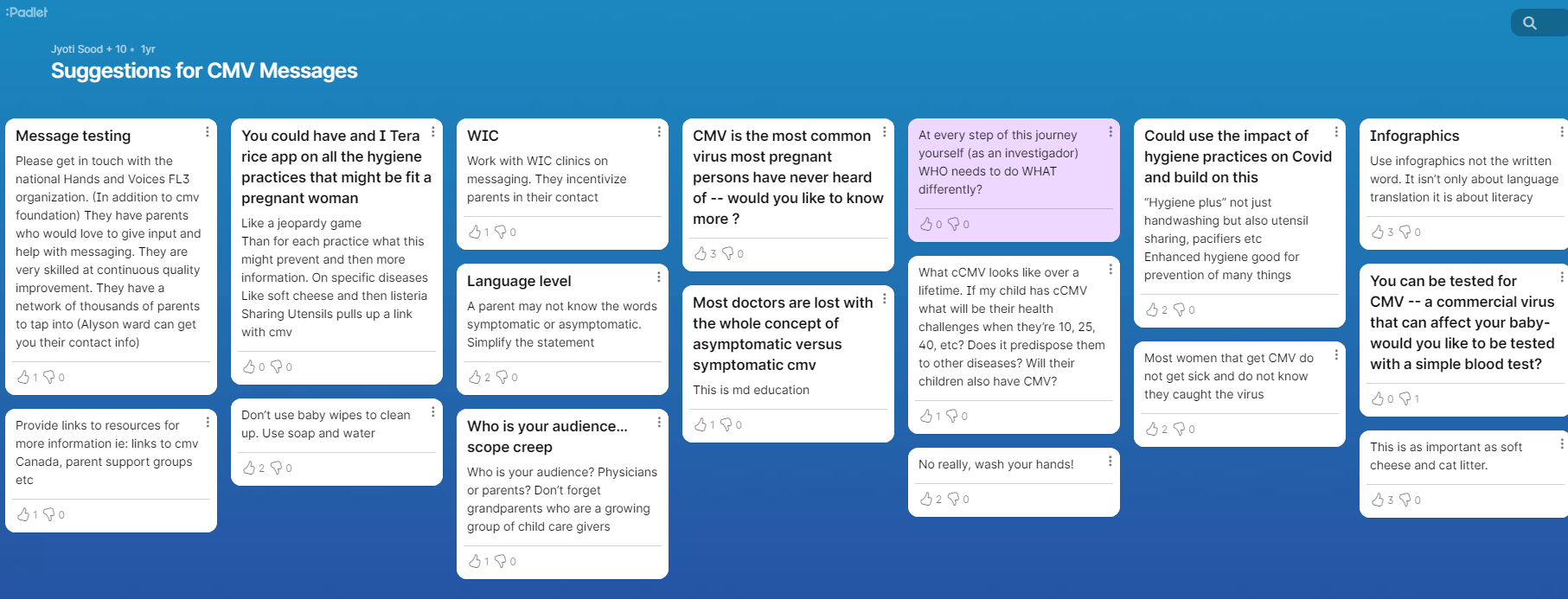 